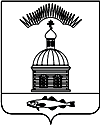 АДМИНИСТРАЦИЯ МУНИЦИПАЛЬНОГО ОБРАЗОВАНИЯ ГОРОДСКОЕ  ПОСЕЛЕНИЕ ПЕЧЕНГА ПЕЧЕНГСКОГО РАЙОНА      МУРМАНСКОЙ ОБЛАСТИПОСТАНОВЛЕНИЕ(ПРОЕКТ)от		                                                                                                                         №п. ПеченгаВ соответствии со статьями 38, 69, 78, 158 Бюджетного кодекса Российской Федерации, Федеральным законом от 06.10.2003 г. № 131-ФЗ «Об общих принципах организации местного самоуправления в Российской Федерации», Постановлением Правительства Российской Федерации от 06.09.2016 № 887 «Об общим требованиях к нормативным правовым актам, муниципальным правовым актам, регулирующим предоставление юридическим лицам (за исключением субсидий государственным (муниципальным) учреждениям), индивидуальным предпринимателям, а также физическим лицам – производителям товаров, работ, услуг», пунктом 6.3 статьи 6 и подпунктом 18.6.3 пункта 18.6 статьи 18 Положения «О бюджетном процессе в муниципальном образовании городское поселение Печенга Печенгского района Мурманской области», утвержденного Решением Совета депутатов городского поселения Печенга от 28.10.2011 года № 140, Решением Совета депутатов городского поселения Печенга от 16.12.2016 года № 198 «Об утверждении бюджета муниципального образования городское поселение Печенга на 2017 год»,ПОСТАНОВЛЯЮ: 1. Утвердить Порядок предоставления субсидий из бюджета муниципального образования городское поселение Печенга Печенгского района Мурманской области на возмещение затрат юридическим лицам (за исключением субсидий государственным (муниципальным) учреждениям), осуществляющим содержание и обслуживание автомобильных дорог общего пользования местного значения, улично-дорожной сети, элементов обустройства автомобильных дорог в границах населенных пунктов муниципального образования городское поселение Печенга Печенгского района Мурманской области в 2017 году, согласно приложению № 1 к настоящему Постановлению.2. Признать утратившим силу постановление Администрации муниципального образования городское поселение Печенга от 18 марта 2016 года № 73 «Об утверждении Порядка предоставления субсидий из  бюджета муниципального образования городское поселение Печенга Печенгского района Мурманской области юридическим лицам (за исключением субсидий государственным (муниципальным) учреждениям), осуществляющим содержание и обслуживание автомобильных дорог общего пользования местного значения, улично-дорожной сети, элементов обустройства автомобильных дорог в границах населенных пунктов муниципального образования городское поселение Печенга Печенгского района Мурманской области в 2016 году».3.  Настоящее Постановление вступает в силу с момента его опубликования (обнародования).4. Настоящее Постановление опубликовать (обнародовать) в соответствии с Порядком опубликования (обнародования) муниципальных правовых актов органов местного самоуправления городского поселения Печенга.  5. Контроль за исполнением настоящего Постановления возложить на заместителя главы администрации городского поселения Печенга.Согласовано:Зам. Главы администрации                     _______________________ А.Н. Быстров                                                                                                                         дата, подписьНачальник ОМИ                                        _______________________   А.В.Кузнецов                                                                                                                           дата, подписьНачальникюридического отдела                                  _______________________ И.В.Воронцов                                                                                                                         дата,    подписьНачальник ФинО                                          _______________________ О.И. Бамбул                                                                                                                                                                                                                                                                                   дата,    подписьРассылка: всего экз. – 7: 1 - прокуратура, 1 - МКП «Жилищное хозяйство», 1 – Зам. Главы, 1 - дело,            1 - отдел ЖКХ, 1 - МКУ, 1 - Совет депутатов, (опубликовать).Приложение № 1 к Постановлению администрации муниципального образования городское поселение Печенгаот «___» __________  2017г. № ___ПОРЯДОКпредоставления субсидий из бюджета муниципального образованиягородское поселение Печенга Печенгского района Мурманской областина возмещение затрат юридическим лицам (кроме субсидий государственным (муниципальным) учреждениям), связанных с содержанием и обслуживанием автомобильных дорог общего пользования местного значения, улично-дорожной сети, элементов обустройства автомобильных дорог в границах населенных пунктов муниципального образования городское поселение Печенга Печенгского района Мурманской области в 2017 году1. Общие положения1.1. Настоящий Порядок предоставления субсидий из местного бюджета муниципального образования городское поселение Печенга Печенгского района Мурманской области на возмещение затрат юридическим лицам (кроме субсидий государственным (муниципальным) учреждениям), связанных с содержанием и обслуживанием автомобильных дорого общего пользования местного значения, улично-дорожной сети, элементов благоустройства автомобильных дорог в границах населенных пунктов муниципального образования городское поселение Печенга Печенгского района (далее – Порядок), разработан в соответствии со статьей 78 Бюджетного кодекса Российской Федерации, Федеральным законом от 06.10.2003 № 131-ФЗ «Об общих принципах организации местного самоуправления в Российской Федерации», Федеральным законом от 08.11.2007 № 257-ФЗ «Об автомобильных дорогах и дорожной деятельности», Постановлением Правительства Российской Федерации от 06.09.2016 № 887 «Об общим требованиях к нормативным правовым актам, муниципальным правовым актам, регулирующим предоставление юридическим лицам (за исключением субсидий государственным (муниципальным) учреждениям), индивидуальным предпринимателям, а также физическим лицам – производителям товаров, работ, услуг».1.2. Настоящий Порядок определяет:- критерии отбора юридических лиц (за исключением государственных (муниципальных) учреждений), имеющих право на получение субсидий;- цели, условия и порядок предоставления субсидий;- порядок, сроки и формы представления отчетности об осуществлении расходов, источником финансового обеспечения которых является субсидия;- порядок обязательной проверки главным распорядителем и органом муниципального финансового контроля условий, целей и порядка предоставления субсидий и меры ответственности за их нарушение.1.3. Для целей настоящего Порядка используются следующие понятия:- субсидия - это бюджетные средства, предоставляемые юридическому лицу на условиях долевого финансирования целевых расходов;- получатель субсидии – юридическое лицо – производитель товаров, работ, услуг;- главный распорядитель бюджетных средств - орган местного самоуправления, имеющие право распределять бюджетные ассигнования и лимиты бюджетных обязательств между подведомственными распорядителями и (или) получателями бюджетных средств;- автомобильная дорога - объект транспортной инфраструктуры, предназначенный для движения транспортных средств и включающий в себя земельные участки в границах полосы отвода автомобильной дороги и расположенные на них или под ними конструктивные элементы (дорожное полотно, дорожное покрытие и подобные элементы) и дорожные сооружения, являющиеся ее технологической частью, - защитные дорожные сооружения, искусственные дорожные сооружения, производственные объекты, элементы обустройства автомобильных дорог; - автомобильные дороги общего пользования местного значения городского поселения - автомобильные дороги общего пользования в границах населенных пунктов поселения, за исключением автомобильных дорог общего пользования федерального, регионального или межмуниципального значения, частных автомобильных дорог;- содержание автомобильной дороги - комплекс работ по поддержанию надлежащего технического состояния автомобильной дороги, оценке ее технического состояния, а также по организации и обеспечению безопасности дорожного движения;- элементы обустройства автомобильных дорог - сооружения, к которым относятся дорожные знаки, дорожные ограждения, остановочные пункты, объекты, предназначенные для освещения автомобильных дорог, пешеходные дорожки, тротуары, другие предназначенные для обеспечения дорожного движения, в том числе его безопасности, сооружения, за исключением объектов дорожного сервиса;- улично-дорожная сеть - объект транспортной инфраструктуры, являющийся частью территории поселения, предназначенной для движения транспортных средств и пешеходов. Основными элементами улично-дорожной сети являются улицы, проспекты, переулки, проезды, набережные, площади, тротуары, пешеходные и велосипедные дорожки, а также искусственные и защитные дорожные сооружения, элементы обустройства. 1.4. Субсидия предоставляется на возмещение затрат, связанных с содержанием и обслуживанием автомобильных дорог общего пользования местного значения, улично-дорожной сети, элементов обустройства автомобильных дорог в границах населенных пунктов МО г.п. Печенга.1.5. Предоставляемая субсидия носит целевой характер и не может быть использована на другие цели, а также исключает получение получателем субсидии прибыли.  1.6. Субсидия предоставляется в пределах бюджетных ассигнований, предусмотренных на текущий финансовый год Решением Совета депутатов городского поселения Печенга от 16.12.2016 № 198 «Об утверждении бюджета муниципального образования городское поселение Печенга на 2017 год» на предоставление субсидии юридическим лицам (за исключением субсидий государственным (муниципальным) учреждениям), расположенным на территории МО г.п. Печенга.1.7. Субсидия предоставляется на безвозмездной и безвозвратной основе.1.8. Главным распорядителем бюджетных средств является Отдел муниципального имущества администрации МО г.п. Печенга (далее - Отдел).1.9. Период предоставления субсидии из местного бюджета - с 01 января 2017 по 31 декабря 2017 года.2. Критерии отбора организаций, имеющих право на получение субсидии2.1. Юридическое лицо (далее – Получатель субсидии), которому может быть выделена Субсидия из местного бюджета в соответствии с настоящим Порядком, должно обладать совокупностью следующих характеристик:- осуществлять свою деятельность в форме муниципального казенного предприятия городского поселения Печенга;- наличие опыта по содержанию автомобильных дорог и элементов их обустройства  не менее одного года;- наличие автомобильной и специальной техники.3. Условия для предоставления субсидии.3.1. Предоставление Субсидии в целях возмещения затрат, связанных с содержанием автомобильных дорог общего пользования местного значения, улично-дорожной сети, элементов обустройства автомобильных дорог в границах населенных пунктов МО г.п. Печенга осуществляется при наличии следующих условий:отсутствие процедуры ликвидации либо банкротства на момент обращения за получением субсидии;использование муниципального имущества при выполнении работ, услуг по содержанию автомобильных дорог, улично-дорожной сети, элементов обустройства автомобильных дорог.3.2. Субсидия предоставляется на основании Соглашения о предоставлении субсидии, заключаемого между Отделом и Получателем субсидии по форме, установленной в приложении 3 к настоящему Порядку. Соглашение о предоставлении субсидии в обязательном порядке должно содержать условия о даче Получателем согласия на осуществление главным распорядителем бюджетных средств и органом муниципального финансового контроля проверок соблюдения получателем условий, целей и порядка их предоставления.4. Порядок рассмотрения документов и предоставления субсидии4.1. С целью заключения Соглашения о предоставлении Субсидии, Получатель предоставляют в Отдел следующие документы:а)	заявку о предоставлении Субсидии на 2017 год, согласно приложению № 1 к настоящему Порядку с приложением документов, подтверждающих перечень работ и их стоимость, с учетом сезонности их исполнения (осенне-зимний период – январь-апрель, октябрь-декабрь; весенне-летний - май-сентябрь). б)	заверенные копии документов, подтверждающих полномочия представителя Получателя на подписание заявления и Соглашения  о предоставлении субсидии (далее – Соглашение);в)	заверенную копию выписки из Единого государственного реестра юридических лиц, полученной не ранее чем за шесть месяцев до дня обращения о предоставлении субсидии;г)	заверенные копии учредительных документов Получателя;д) заверенные копии документов, подтверждающих право использования муниципального имущества при предоставлении услуги по содержанию автомобильных дорог и остановок общественного транспорта.Заявление о предоставлении субсидии регистрируется в Отделе в день его поступления.4.2. Предоставленные документы рассматриваются Отделом в течение одного рабочего дня, после чего копии предоставленных документов незамедлительно передаются в финансовый отдел Администрации  (далее - финансовый отдел).4.3. Финансовый отдел в течение одного рабочего дня с момента поступления документов, при отсутствии замечаний в отношении представленных документов, дает заключение об объемах финансирования. В случае наличия замечаний данный срок увеличивается на время их устранения.4.4. Отдел, в случае отсутствие нарушений в представленных документах, в этот же день подписывается Соглашение согласно приложению № 3 к настоящему Порядку, который действует по 31 декабря 2017 года.4.5. Отдел, на основании заключения финансового отдела, в течение двух рабочих дней формирует и направляет бюджетную заявку в бухгалтерию муниципального казенного предприятия «Многофункциональный центр муниципального образования городское поселение Печенга» (далее МКУ «МФЦ МО г.п. Печенга»).4.6. МКУ «МФЦ МО г.п. Печенга» осуществляет финансирование в течение двух рабочих дней после поступления заявки. Перечисление Субсидии осуществляется Отделом на расчетный счет Получателя, заключившего Соглашение, до 25 числа месяца, следующего за отчетным, после предоставления в финансовый отдел администрации МО г.п. Печенга следующих документов: - заявки о предоставлении Субсидии, в размере финансовых средств, предусмотренных Соглашением и фактическим объемом выполненных в отчетном периоде работ, в соответствии с приложением № 4 данного Порядка.  - отчета о фактически выполненных работах по содержанию автомобильных дорог общего пользования местного значения, улично-дорожной сети, элементов обустройства автомобильных дорог, согласно приложению № 5 данного Порядка;- акта приема-сдачи выполненных работ по содержанию автомобильных дорог общего пользования местного значения и элементов их обустройства, согласно приложению № 6 данного Порядка. 4.7. Итоговый отчет об использовании субсидий предоставляется в финансовый отдел администрации МО г.п. Печенга в срок до 20 декабря 2017 года. 4.8. Ответственность за достоверность предоставленных документов, установленных настоящим Порядком, результативность и целевой характер использования Субсидии несет руководитель Получателя.4.9. Отдел вправе отказать в предоставлении Субсидии Получателю в случае, если Получатель имеет просроченную задолженность по налоговым и иным обязательным платежам, а также по начисленным, но не уплаченным штрафам и пеням в бюджеты всех уровней и во внебюджетные фонды (за исключением задолженности, по которой оформлены в установленном порядке соглашения о реструктуризации, соблюдаются графики погашения задолженности и осуществляются своевременно текущие платежи).В случае отказа Получателю в предоставлении Субсидии, Отдел в течение трех рабочих дней со дня принятия решения об отказе направляет уведомление в соответствии с приложением № 2.4.10. В случае отказа Получателю в предоставлении Субсидии Получатель имеет право обратиться за предоставлением Субсидии повторно, не ранее чем через два месяца со дня принятия решения об отказе в предоставлении Субсидии. В этом случае обращение за предоставлением Субсидии осуществляется в соответствии с настоящим Порядком.5. Порядок возврата субсидий5.1. Возврат Субсидии в местный бюджет МО г.п. Печенга осуществляется  Получателем в случаях:предоставления Получателем недостоверных сведений в документах, предоставленных для получение субсидии;в случае нецелевого использования средств - в размере нецелевого использования;в случае неисполнения обязательств по Соглашению, в установленные сроки;ненадлежащего исполнения обязательств по Соглашению;в случае расторжения Соглашения;5.2. В случае выявления фактов представления недостоверных сведений, указанных в пунктах 3, 4.1. настоящего Порядка, и (или) невыполнения условий Соглашения, Отдел принимает решение об отказе и направляет уведомление, согласно приложению № 7 к данному Порядку, о расторжении Соглашения в одностороннем порядке в соответствии со ст. 450 Гражданского кодекса Российской Федерации.5.3. В случае выявления фактов представления недостоверных сведений Получателем Субсидии на момент, когда срок действия Соглашения истек, Отдел  принимает решение о возврате необоснованно полученной Субсидии в бюджет муниципального образования городское поселение Печенга.	5.4. Возврат денежных средств Получателем осуществляется в течение пяти рабочих дней, с момента доведения до сведения Получателя требования о возврате субсидии в доход местного бюджета по реквизитам и коду классификации доходов бюджетов Российской Федерации, указанным в требовании, путем направления такого требования Получателю в письменной форме.5.5. При отказе Получателя от возврата средств в случаях, установленных настоящим Порядком, такие средства подлежат взысканию в судебном порядке в соответствии с законодательством Российской Федерации. Возврат субсидии осуществляется на лицевой счет Отдела, открытый для кассового обслуживания в территориальном органе Федерального казначейства.5.6. Возврат остатков Субсидии, неиспользованной в текущем финансовом году, осуществляется до 20 декабря 2017 года на лицевой счет, открытый в территориальном органе Федерального казначейства по Мурманской области, указанный в Соглашении.6. Контроль целевого использования бюджетных средств (Субсидии)        6.1. Контроль целевого использования субсидии, выполнением условий ее предоставления осуществляется финансовым отделом администрации.         Финансовый отдел администрации и Федеральная служба финансово-бюджетного надзора Мурманской области вправе осуществлять проверки правомерного и целевого использования бюджетных средств, выделенных получателям Субсидии, и, в случае необходимости, может потребовать представления актов сверки с поставщиками по погашению кредиторской задолженности.	6.2. Получатель обязан предоставлять Отделу отчеты о затратах, подлежащих возмещению за счет субсидии, а также информацию о расходовании субсидии в срок, в порядке и по формам, установленным Соглашением и настоящим Порядком.6.3. Получатель Субсидии ежемесячно в срок до 15 числа месяца, следующего за отчетным, представляет в Отдел отчет о целевом использовании выделенной субсидии согласно приложению № 5  к настоящему Порядку.6.4. Получатель Субсидии представляет окончательный расчет по фактически произведенным затратам за год не позднее 1 квартала, следующего за отчетным периодом.	6.5. Получатель несет полную ответственность, предусмотренную действующим законодательством, за обоснованность представленных расчетов и целевое использование бюджетных средств, в соответствии с заключенным Соглашением и настоящим Порядком.Приложение № 1 к Порядку предоставления субсидий из бюджета муниципального образования городское поселение ПеченгаПеченгского района Мурманской области на возмещение затрат юридическим лицам (кроме субсидий государственным (муниципальным) учреждениям), связанным с содержанием и обслуживанием автомобильных дорог местного значения, улично-дорожной сети, элементов обустройства автомобильных дорог в границах населенных пунктов муниципального образования городское поселение Печенга Печенгского района Мурманской области в 2017 году	         В отдел муниципального имуществаадминистрации МО г.п. Печенга                                                                        от _____________________________                                         (наименование организации, юридический адрес)Заявка на предоставление субсидии на возмещение затрат, связанных с содержанием автомобильных дорог общего пользования местного значения, улично-дорожной сети, элементов обустройства автомобильных дорог в границах населенных пунктов муниципального образования городское поселение Печенга ______________________________________________________________(получатель субсидии)в 20__ годуПриложение № 2 к Порядку предоставления субсидий из бюджетамуниципального образования городское поселение ПеченгаПеченгского района Мурманской области на возмещение затрат юридическим лицам (кроме субсидийгосударственным (муниципальным) учреждениям),связанным с содержанием и обслуживанием автомобильных дорог местного значения, улично-дорожной сети, элементов обустройства автомобильных дорог в границах населенных пунктов муниципального образования городское поселение Печенга Печенгского района Мурманской области в 2017 годуУведомлениеОтдел муниципального имущества администрация муниципального образования городское поселение Печенга рассмотрев предоставленные __________(наименование Получателя Субсидии) документы, отказывает в выделении субсидии на возмещение затрат, ________________________________ по следующим причинам: _____________________________________________.Начальник ОМИ администрациимуниципального образованиягородское поселение Печенга  	                                                             А.В.КузнецовПриложение № 3 к Порядку предоставления субсидий из бюджетамуниципального образования городское поселение ПеченгаПеченгского района Мурманской области на возмещение затрат юридическим лицам (кроме субсидийгосударственным (муниципальным) учреждениям),связанным с содержанием и обслуживанием автомобильных дорог местного значения, улично-дорожной сети, элементов обустройства автомобильных дорог в границах населенных пунктов муниципального образования городское поселение Печенга Печенгского района Мурманской области в 2017 годуСОГЛАШЕНИЕ о предоставлении субсидии на возмещение затрат, связанных с содержанием и обслуживанием автомобильных дорог общего пользования местного значения, улично-дорожной сети, элементов обустройства автомобильных дорог в границах населенных пунктов  муниципального образования городское поселение Печенга Печенгского района Мурманской области в 2017 годуп. Печенга                                                                        «____» ___________ 20__ г.Отдел муниципального имущества администрации муниципального образования городское поселение Печенга Печенгского района Мурманской области (ОМИ администрации МО г.п. Печенга), именуемый в дальнейшем Плательщик, в лице начальника ОМИ администрации МО г.п. Печенга Кузнецова Александра Владимировича, действующего на основании Положения об отделе муниципального имущества администрации муниципального образования городское поселение Печенга Печенгского района Мурманской области, с одной стороны, и _____________________ в лице______________, действующего на основании _______________	с другой стороны, именуемое в дальнейшем Получатель заключили настоящее Соглашение  о нижеследующем:1.Предмет Соглашения1.1. Предметом настоящего Соглашения является предоставление из бюджета муниципального образования городское поселение Печенга Печенгского района Мурманской области (далее – местный бюджет) субсидии на возмещение Получателю затрат, связанных с _______________________________________.1.2. Субсидия предоставляется Плательщиком за счет средств местного бюджета, предусмотренных решением Совета депутатов городского поселения Печенга от 16.12.2016 года № 198 «Об утверждении бюджета муниципального образования городское поселение Печенга на 2017 год» на возмещение затрат, связанных с  содержанием и обслуживанием автомобильных дорог общего пользования местного значения, улично-дорожной сети, элементов обустройства автомобильных дорог в границах населенных пунктов на территории муниципального образования городское поселение Печенга Печенгского района Мурманской области в 2017 году.1.3. Настоящим Соглашением Получатель дает согласие на проведение Плательщиком проверок соблюдения Получателем условий, целей и порядка предоставления субсидии. 2. Обязанности Сторон2.1. Плательщик обязан:2.1.1. Перечислить субсидию в течение 5 (пяти) банковских дней со дня подписания акта приема-сдачи выполненных за отчетный период работ на расчетный счет Организации, в размере суммы возмещения фактически понесенных Организацией затрат;2.1.2. Осуществлять контроль целевого использования Получателем средств субсидии, перечисляемой в соответствии с настоящим Соглашением, в том числе проводить проверки информации, указанной в отчетах о расходовании субсидии, представляемых в соответствии с настоящим Соглашением;2.1.3. В течение трех календарных дней со дня выявления нецелевого использования субсидии или нарушения Получателем условий предоставления субсидии, в том числе непредставление в срок, предусмотренный настоящим Соглашением, отчета о целевом расходовании субсидии, направить Получателю обоснованное требование о возврате субсидии;2.1.4. Обращаться в суд, в соответствии с законодательством Российской Федерации в случае отказа Получателя от возврата в местный бюджет субсидии в добровольном порядке.2.2. Получатель обязан:2.2.1. Обеспечить с 01 января по 31 декабря 2017 года целевое использование субсидии, предоставленной в соответствии с настоящим Соглашением о предоставлении субсидии на возмещение затрат, связанных с содержанием и обслуживанием автомобильных дорог общего пользования местного значения, улично-дорожной сети, элементов обустройства автомобильных дорог в границах населенных пунктов  муниципального образования городское поселение Печенга Печенгского района Мурманской области;2.2.2. Осуществлять возврат перечисленных денежных средств в течение 5 (пяти) календарных дней со дня получения требования о возврате субсидии в случае ее нецелевого использования или нарушения условий, установленных для предоставления субсидии.2.2.3. Осуществить возврат остатков субсидий (при наличии), не использованных в отчетном финансовом году, в местный бюджет в срок не позднее 20 января года, следующего за отчетным.3. Размер субсидии3.1. Общий размер субсидии по настоящему Соглашению составляет ____ тыс. руб. на 20__ год. 3.2. Перечисление субсидии осуществляется Плательщиком в рублях по безналичному расчету платежными поручениями путем перечисления на счет Организации, согласно реквизитам:_________________________________.

        4. Срок действия Соглашения4.1. Настоящее Соглашение вступает в силу со дня его подписания Сторонами и действует до полного исполнения Сторонами обязательств по настоящему Соглашению. 4.2. Настоящее Соглашение  может быть расторгнуто по соглашению Сторон или по решению суда.5. Порядок разрешения споров5.1. Споры и разногласия, возникающие в процессе исполнения настоящего Соглашения, разрешаются путем переговоров между Сторонами.5.2. В случае недостижения взаимного согласия споры между Сторонами, возникающие в процессе исполнения настоящего Соглашения, передаются на разрешение в Арбитражный суд Мурманской области.5.3. Настоящее Соглашение в период его действия может быть изменено или прекращено по письменному соглашению Сторон, а также в иных случаях, предусмотренных законодательством Российской Федерации, Порядком и Соглашением.5.4. При возникновении обстоятельств, которые делают полностью или частично невозможным выполнение Соглашения одной из Сторон, а именно: обстоятельств непреодолимой силы, изменение законодательства Российской Федерации, Мурманской области, нормативных актов органов местного самоуправления муниципального образования городское поселение Печенга, исполнение обязательств по Соглашению приостанавливается до прекращения действия таких обстоятельств.6. Прочие условия6.1. Все изменения в настоящее Соглашение оформляются дополнительным соглашением Сторон, заключенным в письменной форме и являющимся  неотъемлемой частью Соглашения. 6.2. Настоящее Соглашение составлено в двух экземплярах: один хранится в Получателя, второй – у Плательщика. Каждый экземпляр имеет равную юридическую силу.6.3. Заключая настоящее Соглашение, Получатель подтверждает, что ознакомлен с Порядком.7. Место нахождения и реквизиты СторонАдминистрация                                                                                      ОрганизацияПриложение № 4 к Порядку предоставления субсидий из бюджетамуниципального образования городское поселение ПеченгаПеченгского района Мурманской области на возмещение затрат юридическим лицам (кроме субсидийгосударственным (муниципальным) учреждениям),связанным с содержанием и обслуживанием автомобильных дорог местного значения, улично-дорожной сети, элементов обустройства автомобильных дорог в границах населенных пунктов муниципального образования городское поселение Печенга Печенгского района Мурманской области в 2017 году	         В отдел муниципального имуществаадминистрации МО г.п. Печенга                                                                       от _____________________________                                         (наименование организации, юридический адрес)Заявка на предоставление субсидии на возмещение затрат, связанных с содержанием автомобильных дорог общего пользования местного значения, улично-дорожной сети, элементов обустройства автомобильных дорог в границах населенных пунктов муниципального образования городское поселение Печенга ______________________________________________________________(получатель субсидии)в _____________ 20__ года                                                                                            (отчетный период)Приложение № 5 к Порядку предоставления субсидий из бюджетамуниципального образования городское поселение ПеченгаПеченгского района Мурманской области на возмещение затрат юридическим лицам (кроме субсидий государственным (муниципальным) учреждениям), связанным с содержанием и обслуживанием автомобильных дорог местного значения, улично-дорожной сети, элементов обустройства автомобильных дорог в границах населенных пунктов муниципального образования городское поселение Печенга Печенгского района Мурманской области в 2017 годуОТЧЕТо фактически выполненных работах по содержанию автомобильных дорог общего пользования местного значения, улично-дорожной сети, элементов обустройства автомобильных дорог______________________________________________________(наименование организации)за ________________________  20__ годаПриложение № 6 к Порядку предоставления субсидий из бюджета муниципального образования городское поселение Печенга Печенгского района Мурманской области на возмещение затрат юридическим лицам (кроме субсидийгосударственным (муниципальным) учреждениям),связанным с содержанием и обслуживанием автомобильных дорог местного значения, улично-дорожной сети, элементов обустройства автомобильных дорог в границах населенных пунктов муниципального образования городское поселение Печенга Печенгского района Мурманской области в 2017 году                                                                                   УТВЕРЖДАЮ                                                                               Начальник ОМИ администрации                                                                                      МО г.п. Печенга								 ______________ А.В.Кузнецов							             «___» ___________ 2017г.АКТ приема-сдачи выполненных работп. Печенга                                                                                     «____» __________ 2017 г.	Мы, нижеподписавшиеся, представители комиссии, созданной в соответствии с постановлением  администрации МО г.п. Печенга от «___» ________ 2017 г. № _____, по приемке работ по содержанию автомобильных дорог общего пользования местного значения, улично-дорожной сети, элементов обустройства автомобильных дорог в границах населенных пунктов муниципального образования городское поселение Печенга, составили настоящий акт на предмет передачи ____________________, являющимся исполнителем в соответствии с Соглашением о предоставлении субсидии на возмещение затрат по содержанию и обслуживанию автомобильных дорог общего пользования местного значения, улично-дорожной сети, элементов обустройства автомобильных дорог в границах населенных пунктов  муниципального образования городское поселение Печенга Печенгского района Мурманской области в 2017 году от «___» ________ 2017 (далее – Соглашение), ОМИ администрации МО г.п. Печенга,  являющимся заказчиком (далее - Стороны), составили настоящий акт приема-сдачи результата выполненных в соответствии с Соглашением работ в отчетном периоде с «___» ________  по «___» _______ 2017 г.Комиссия установила: ____________ предъявлен следующий объем выполненных работ:Принял:Сдал:Приложение № 7 к Порядку предоставления субсидий из бюджета муниципального образования городское поселение ПеченгаПеченгского района Мурманской области на возмещение затрат юридическим лицам (кроме субсидийгосударственным (муниципальным) учреждениям),связанным с содержанием и обслуживанием автомобильных дорог местного значения, улично-дорожной сети, элементов обустройства автомобильных дорог в границах населенных пунктов муниципального образования городское поселение Печенга Печенгского района Мурманской области в 2017 годуУведомление о расторжении СоглашенияОтдел муниципального имущества администрации муниципального образования городское поселение Печенга уведомляет о расторжении в соответствии со ст. 450 Гражданского кодекса Российской Федерации Соглашения на возмещение затрат, связанных с содержанием и обслуживанием автомобильных дорог общего пользования местного значения, улично-дорожной сети, элементов обустройства автомобильных дорог на территории муниципального образования городское поселение Печенга Печенгского района Мурманской области, в связи с _____________________.Начальник ОМИ администрациимуниципального образованиягородское поселение Печенга  	                                                            А.В. КузнецовГлава администрациимуниципального образования городское поселение ПеченгаН.Г.Жданова№ п/пНаименование работ, услугСумма субсидииОбъем выполняемых работПодлежит финансированию1235101.Выполнение работ по содержанию автомобильных дорог и элементов их обустройства в осенне-зимний периодВ соответствии с прилагаемой сметной документацией2.Выполнение работ по содержанию автомобильных дорог и элементов их обустройства в весенне-летний периодВ соответствии с прилагаемой сметной документацией3.ВСЕГО–Наименование должностиПодписьФамилия, инициалыМ.П.АДМИНИСТРАЦИЯМУНИЦИПАЛЬНОГО ОБРАЗОВАНИЯГОРОДСКОЕ ПОСЕЛЕНИЕ ПЕЧЕНГАПЕЧЕНГСКОГО РАЙОНАМУРМАНСКОЙ ОБЛАСТИПеченгское шоссе ул., д.3, п. Печенга Печенгский район Мурманской обл., 184410Тел./факс (815) 547-63-47e-mail: adm@pechenga51.ruОКПО 04195302, ОГРН 1065109002793,ИНН/КПП 5109001890/510901001_____________ №_____________          Наименование юридического лица                                                                                                       №п/пНаименование работ, услугПлановая сумма субсидииМесяцМесяцМесяцС начала годаС начала годаС начала годаПодлежит финансированию№п/пНаименование работ, услугПлановая сумма субсидииПланФактический объем выполненных работОплаченоПланФактический объем выполненных работОплаченоПодлежит финансированию123456789101.Выполнение работ по содержанию автомобильных дорог и элементов их обустройства2.3.Наименование должностиПодписьФамилия, инициалыМ.П.№ п/пНаименование работЕдиница измеренияРасценка/Тариф, руб. без НДСПЛАНПЛАНПЛАНПЛАНФАКТФАКТФАКТФАКТ№ п/пНаименование работЕдиница измеренияРасценка/Тариф, руб. без НДСОтчетный периодОтчетный периодС начала годаС начала годаОтчетный периодОтчетный периодС начала годаС начала года№ п/пНаименование работЕдиница измеренияРасценка/Тариф, руб. без НДСКол-воСумма, руб.Кол-воСумма, руб.Кол-воСумма, руб.Кол-воСумма, руб.Наименование должностиПодписьФамилия, инициалыМ.П.№Наименование работЕд. изм.Кол-во1.2.3...._______________________________________________________________(должность)(подпись)(расшифровка подписи)_______________________________________________________________(должность)(подпись)(расшифровка подписи)_______________________________________________________________(должность)(подпись)(расшифровка подписи)_______________________________________________________________(должность)(подпись)(расшифровка подписи)_______________________________________________________________(должность)(подпись)(расшифровка подписи)Руководитель Получателя__________________________________________(должность)(подпись)(расшифровка подписи)АДМИНИСТРАЦИЯМУНИЦИПАЛЬНОГО ОБРАЗОВАНИЯГОРОДСКОЕ ПОСЕЛЕНИЕ ПЕЧЕНГАПЕЧЕНГСКОГО РАЙОНАМУРМАНСКОЙ ОБЛАСТИПеченгское шоссе ул., д.3, п. Печенга Печенгский район Мурманской обл., 184410Тел./факс (815) 547-63-47e-mail: adm@peche№ga51.ruОКПО 04195302, ОГРН 1065109002793,ИНН/КПП 5109001890/510901001Наименование юридического лица